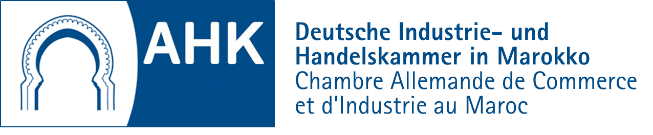 Profil d’entrepriseSélectionEntreprises allemandes pour Rencontres des B2BNom de la société 
ReprésentantTel Mail Secteur d’activité Produits/servicesProjets réalisés/en coursExpérience en matière d'importations/ CertificatsMotivation/ AttentesEntrepriseSite WebSecteur d’activitévalidation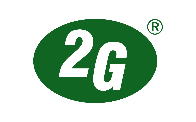 www.2-g.com- Centrale de cogénération - Moteurs / Entraînements - Biogaz - Hydrogène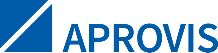 www.aprovis.com- Ingénierie des installations - Biogaz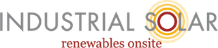 www.industrial-solar.de- Chauffage, ventilation, climatisation - Récupération de la chaleur - Photovoltaïque - Énergie solaire thermique - CSP - Refroidissement solaire - Pompe à chaleur - Efficacité de l'industrie et du commerceLed Lightwww.ledlight-germany.de-Efficacité des bâtiments -Efficacité de l'industrie et du commerce - Eclairage, fenêtres/portes - Photovoltaïque - Éclairage industriel - Eclairage agricole - Installation - Service de maintenanceMyconwww.mycon.info-Production d'électricité -Efficacité des bâtiments -Efficacité de l'industrie et du commerce - Biogaz, Biomasse, Photovoltaïque - Énergie éolienne - Energie géothermique - RevêtementSB Consultant-Infrastructures énergétiques -Trafic - Ingénierie des installations - Entraînements/moteurs - Stockage et distribution de l'énergie - Chauffage, ventilation et climatisation -  Récupération de la chaleur - Photovoltaïque - Biomasse - Biogaz - Waste-to-EnergySkytronwww.alsoenergy.com-Infrastructures énergétiques -Photovoltaïque - Centrales électriques PV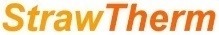 www.strawtherm.com-Infrastructures énergétiques -Photovoltaïque - Centrales électriques PV